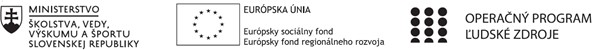 Správa o činnosti pedagogického klubu    Manažérske zhrnutie: Interaktívna biológia – ako rozvíjať praktické zručnosti žiakov.   Podstata: Inovovanie vzdelávacích postupov, metód a materiálov, aby sa rozvíjali kľúčové kompetencie žiakov a tým zvyšovali konkurencieschopnosť žiakov na trhu práce vo vedomostnej spoločnosti.12. Hlavné body, témy stretnutia, zhrnutie priebehu stretnutia:Na to, aby žiaci nadobudli zručnosti potrebné pre naplnenie dnešných kľúčových
kompetencií:- je potrebné obohatiť aj vyučovací proces a aj mimoškolskú činnosť o aktívne využívanie digitálnych technológii- vytvoriť možnosti na aplikáciu poznatkov a umožniť žiakom spoluprácu pri získavaní vedomostí. 13. Závery a odporúčania:  V biológii je potrebné rozvíjať hlavne kognitívne kompetencie žiakov, aby pochopili zákonitosti biologických procesov, čo si vyžaduje okrem iného aj praktické nadobúdanie vedomostí, učenie sa pochopiť zákonitosti. K tomu sú potrebné také metódy, ktoré napomáhajú použiť tieto kompetencie v praxi vďaka pokusom..Príloha:Prezenčná listina zo stretnutia pedagogického klubu1. Prioritná osVzdelávanie2. Špecifický cieľ1.1.1 Zvýšiť inkluzívnosť a rovnaký prístup kukvalitnému vzdelávaniu a zlepšiť výsledky a kompetencie detí a žiakov3. PrijímateľGymnázium Jána Amosa Komenského – Comenius Gimnázium, Štúrova 16, Želiezovce4. Názov projektuZvýšenie kvality vzdelávania na Gymnáziu J. A. Komenského v Želiezovciach5. Kód projektu ITMS2014+312011U7446. Názov pedagogického klubuJeden za všetkých, všetci za jedného7. Dátum stretnutia pedagogického klubu 11.01.20228. Miesto stretnutia pedagogického klubuGymnázium Jána Amosa Komenského – Comenius Gimnázium, Štúrova 16, Želiezovce9. Meno koordinátora pedagogického klubuCserbová Katarína10. Odkaz na webové sídlo zverejnenejsprávywww.comgim.sk14.	Vypracoval (meno, priezvisko) Mgr. Šoóky Kristián15.	Dátum 12.01.202216.	Podpis17.	Schválil (meno, priezvisko)Katarina Cserbová18.	Dátum 12.01.202219.	Podpis